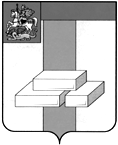 СОВЕТ ДЕПУТАТОВГОРОДСКОГО ОКРУГА ДОМОДЕДОВО МОСКОВСКОЙ ОБЛАСТИРЕШЕНИЕот  06.04.2020  № 1-4/1037О внесении изменений в решениеСовета депутатов городского округаДомодедово от 11.03.2020 № 1-4/1029            В соответствии с постановлением Губернатора Московской области от 12.03.2020 № 108-ПГ «О введении в Московской области режима повышенной готовности для органов управления и сил Московской областной системы предупреждения и ликвидации чрезвычайных ситуаций и некоторых мерах  по предотвращению распространения новой коронавирусной инфекции (COVID-2019) на территории Московской области» и в целях предотвращения распространения новой коронавирусной инфекции (COVID-2019) на территории городского округа Домодедово,СОВЕТ ДЕПУТАТОВ ГОРОДСКОГО ОКРУГА РЕШИЛ:Внести  в решение Совета депутатов городского округа Домодедово от11.03.2020 № 1-4/1029 «О проекте решения Совета депутатов городского округа Домодедово «О внесении изменений и дополнений в Устав городского округа Домодедово Московской области» следующие изменения:          1.1. пункты 2,3 отменить.           2. Настоящее решение опубликовать в установленном порядке и разместить на официальном сайте городского округа Домодедово в сети Интернет.           3. Контроль за исполнением настоящего решения возложить на постоянную комиссию по нормотворческой деятельности (Гудков Н.А.).Председатель Совета депутатов                                               Главагородского округа Домодедово                                                городского округа Домодедово                             Л.П. Ковалевский                                                                      А.В. Двойных  